МИНобрнауки россииюго-западный государственный университет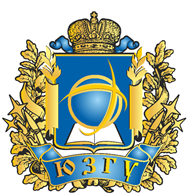 ИНФОРМАЦИОННОЕ ПИСЬМОВсероссийская научно-практическая конференция« профессиональноЕ развитиЕ и трудоустройство студентов и выпускников с ограниченными возможностями здоровья: ВОПРОСЫ, ПРОБЛЕМЫ, ПЕРСПЕКТИВЫ»Дата проведения: 20 декабря 2018 годаМесто проведения: РФ, Курск,  ул. 50 лет Октября, 94Организаторы конференции: Центр трудоустройства выпускников, Центр сопровождения инклюзивного образования, Кафедра коммуникологии и психологии ФГБОУ ВО «Юго-Западный государственный университет»Для участия в работе конференции приглашаются  руководители и представители органов муниципальной и государственной власти в сфере социальной политики, руководители  вузов и представители служб содействия трудоустройству студентов и выпускников, эксперты в сфере инклюзивного высшего образования, представители общественных организаций, представители бизнеса, руководители и представители центров занятости,  ученые-исследователи, представители  профессорско-преподавательского состава вузов,  докторанты, аспиранты.Координатор – кан-т экон. наук, начальник центра трудоустройства выпускников ЮЗГУ Широкова Любовь Викторовна. тел. +7(4712) 22-25-97, ctv.swsu@bk.ru.Цель конференции – развитие психологических, педагогических, социальных аспектов внедрения инклюзивного образования в вузах; выявление и тиражирование лучших методов содействия профессиональному развитию и трудоустройству инвалидов; разработка предложений в сфере межвузовского и межведомственного взаимодействия по вопросам трудоустройства инвалидов и содействия их профессиональной социализации.Основные направления работы конференции:- психолого-педагогических исследований в развитии модели инклюзивного образования;- развитие социального партнерства, межвузовского, межведомственного и межрегионального взаимодействия организаций образования, здравоохранения, социальной защиты;- состояние рынка рабочих мест регионов для выпускников высших учебных заведений с инвалидностью и ОВЗ, не имеющих опыта работы, особенности регионального законодательства;- особенности трудовых отношений с инвалидами;- организация всех видов производственной практики как первого этапа будущего трудоустройства обучающихся, относящихся к категории инвалидов и лиц с ОВЗ, особенности предоставления мест практик предприятий для данного круга обучающихся и формирования банка предприятий-баз практик для инвалидов и лиц с ОВЗ;- технологии  организации производственной практики, трудоустройства и адаптации на рабочем месте на основании индивидуальной программы реабилитации или абилитации инвалида. Порядок разработки и реализации индивидуальной программы реабилитации или абилитации инвалида;- критерии эффективности работы центров карьеры и трудоустройства выпускников образовательных организаций высшего образования по оказанию содействия в поиске подходящей работы выпускникам, относящимся к категории инвалидов;- формирование  толерантного отношения и социализация обучающихся с ОВЗ в системе вуза.Программа конференции предусматривает разностороннее рассмотрение проблем инклюзивного высшего образования, постдипломного сопровождения и трудоустройства лиц с инвалидностью и ОВЗ в регионах Российской Федерации, анализ и распространение лучших практик вузов в обучении и сопровождении студентов с инвалидностью и ОВЗ, нормативно-правовое регулирование и перспективы развития взаимодействия вузов, власти и бизнеса для повышения уровня занятости инвалидов и лиц с ОВЗ.Сценарный ход конференции:1. Доклады экспертов и представителей органов власти2. Доклады ученых 3. Панельная  дискуссия4. Издание сборника материалов конференцииУСЛОВИЯ УЧАСТИЯ В РАБОТЕ конференцииПроезд и проживание участников конференции за счет направляющей стороны, публикация в электронной версии и печатной версии сборника — бесплатно.Формы участия в мероприятии:1) очное участие с докладом (материалы выступления публикуются в сборнике);2) заочное участие с докладом (материалы выступления публикуются в сборнике).Язык мероприятия: русский.Для участия в работе конференции   необходимо заполнить заявку:регистрационную форму в срок до 01.12.2018 г.2. тезисы, оформленные в соответствии с требованиями (см. приложения №1,2) прикрепить к форме до 01.12.2018 года.Приложение 1ПУБЛИКАЦИЯ МАТЕРИАЛОВ СБОРНИКАПо материалам конференции будет издан сборник статей. Сборник будет включен в базу научного цитирования «РИНЦ», электронная версия будет размещена в Научной электронной библиотеке (eLibrary.ru) и на сайте Координационно-аналитического центра содействия трудоустройству выпускников учреждений профессионального образования Минобрнауки России (kcst.bmstu.ru).Тексты предоставляются в авторской редакции. Ответственность за достоверность и оригинальность научных результатов несут авторы. Оргкомитет оставляет за собой право отклонять статьи, не соответствующие тематике мероприятия,  оформленные не по требованиям, с обязательным уведомлением автора.Требования к оформлению материалов:Размер бумаги – А4; Поля –  с каждой стороны; Шрифт - Times New Roman, кегль 14, межстрочный интервал – одинарный; сноски по тексту, красная строка (отступ) по тексту – .Название статьи - заглавными буквами, жирным шрифтом, выравнивание по центру;ФИО авторов полностью; ученая степень; звание; должность - жирный курсив, по центру.Наименование организации, - курсив, по центруАннотация, курсив, кегль 14Ключевые словаПриложение 2Пример оформления статьиПРОБЛЕМЫ ПРОФЕССИОНАЛЬНОЙ СОЦИАЛИЗАЦИИ ИНВАЛИДОВСидоров Иван ПетровичЮго-Западный государственный университетАннотация (2-3 строки)	Текст статьиБИБЛИОГРАФИЧЕСКИЙ СПИСОК1.2.и т.д.ФИОУченая степеньДолжностьМесто работыКонтактный телефонДомашний адресЭлектронная почтаТема докладаФормат участияНеобходимость бронирования места в гостинице с указанием даты